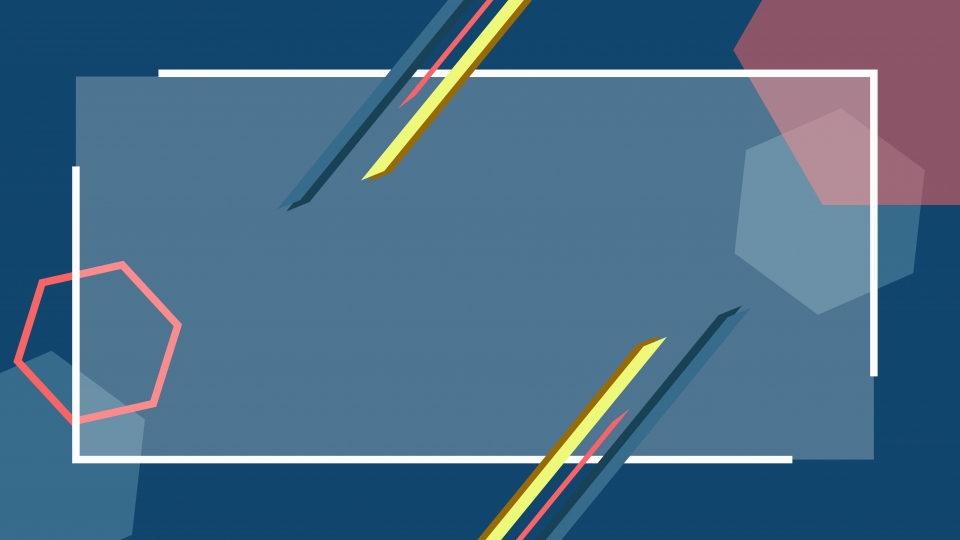 國立臺東大學附屬特殊教育學校108學年度課程評鑑發展課程評鑑→整體至細部。整體：從宏觀的角度檢視課程規劃、課程安排、甚至相關配套運作。細節：課程是否符合開課脈絡、內容與學生圖像的對應、與願景的扣合等。課程評鑑向度：課程實施的落實度、學生學習的完成度、課程與學生圖像與願景的扣合程度、課程縱向與橫向的聯繫108國立臺東大學附屬特殊教育學校校訂課程自我評鑑          填表日期：系統化的課程發展、檢核機制系統化的課程發展、檢核機制系統化的課程發展、檢核機制系統化的課程發展、檢核機制系統化的課程發展、檢核機制系統化的課程發展、檢核機制向度指標檢核重點發展程度 5=90%以上；4=80%；3=70%；2=60%;1=60%以下填表者相關工具表件課程規劃1.建立系統化的課程發展、檢核機制1-1課發會組織健全，成立各工作小組(課程規劃組、課程諮詢組、課程評鑑組)□5 □4 □3 □2 □1課程評鑑小組課發會設置要點、課發會會議紀錄、各小組會議紀錄課程規劃1.建立系統化的課程發展、檢核機制1-1課發會組織健全，成立各工作小組(課程規劃組、課程諮詢組、課程評鑑組)質性描述:課程評鑑小組課發會設置要點、課發會會議紀錄、各小組會議紀錄課程規劃1.建立系統化的課程發展、檢核機制1-2審議全學年度自編教材□5 □4 □3 □2 □1課程評鑑小組課發會會議紀錄課程規劃1.建立系統化的課程發展、檢核機制1-2審議全學年度自編教材質性描述:課程評鑑小組課發會會議紀錄課程規劃1.建立系統化的課程發展、檢核機制1-3依據評鑑結果，分析應用、調整學校課程計畫、進行教學精進，以促進學生學習成效。□5 □4 □3 □2 □1課程評鑑小組課發會會議紀錄課程規劃1.建立系統化的課程發展、檢核機制1-3依據評鑑結果，分析應用、調整學校課程計畫、進行教學精進，以促進學生學習成效。質性描述:課程評鑑小組課發會會議紀錄課程規劃2.課程與總綱、學校願景與學生圖像間的關聯2-1課程計畫能符合總綱的精神□5 □4 □3 □2 □1課程評鑑小組課程計畫書學校願景與學生圖像校訂課程規劃課程規劃2.課程與總綱、學校願景與學生圖像間的關聯2-1課程計畫能符合總綱的精神質性描述:課程評鑑小組課程計畫書學校願景與學生圖像校訂課程規劃課程規劃2.課程與總綱、學校願景與學生圖像間的關聯2-2課程地圖能扣緊學校願景□5 □4 □3 □2 □1課程評鑑小組課程地圖課程規劃2.課程與總綱、學校願景與學生圖像間的關聯2-2課程地圖能扣緊學校願景質性描述:課程評鑑小組課程地圖課程規劃2.課程與總綱、學校願景與學生圖像間的關聯2-3各課程核心脈絡與目標能扣合學生圖像之各指標□5 □4 □3 □2 □1課程評鑑小組課程計畫書、學生圖像心智圖課程規劃2.課程與總綱、學校願景與學生圖像間的關聯2-3各課程核心脈絡與目標能扣合學生圖像之各指標質性描述:課程評鑑小組課程計畫書、學生圖像心智圖課程規劃2.課程與總綱、學校願景與學生圖像間的關聯2-4彈性學習時間之規劃能有跨領域學習並扣合學生圖像□5 □4 □3 □2 □1課程評鑑小組課程計畫書、學生圖像心智圖課程規劃2.課程與總綱、學校願景與學生圖像間的關聯2-4彈性學習時間之規劃能有跨領域學習並扣合學生圖像質性描述:課程評鑑小組課程計畫書、學生圖像心智圖課程規劃2.課程與總綱、學校願景與學生圖像間的關聯2-5每學年度規劃教師場次之課程說明□5 □4 □3 □2 □1課程評鑑小組課程說明會簡報課程規劃2.課程與總綱、學校願景與學生圖像間的關聯2-5每學年度規劃教師場次之課程說明質性描述:辦理日期：課程評鑑小組課程說明會簡報課程規劃2.課程與總綱、學校願景與學生圖像間的關聯2-6每學年度辦理親師場次之課程說明□5 □4 □3 □2 □1課程評鑑小組課程說明會簡報課程規劃2.課程與總綱、學校願景與學生圖像間的關聯2-6每學年度辦理親師場次之課程說明質性描述:辦理日期：課程評鑑小組課程說明會簡報課程規劃3.開課符合邏輯與適切性3-1高一校訂課程各課程符合高一學生「興趣探索、基礎扎根」之概念□5 □4 □3 □2 □1各領域教學研究會、課程評鑑小組各課程之課程目標與教學綱要課程規劃3.開課符合邏輯與適切性3-1高一校訂課程各課程符合高一學生「興趣探索、基礎扎根」之概念質性描述:各領域教學研究會、課程評鑑小組各課程之課程目標與教學綱要課程規劃3.開課符合邏輯與適切性3-2高二校訂課程符合高二學生「分流探索、專業深化」之概念□5 □4 □3 □2 □1各領域教學研究會、課程評鑑小組各課程之課程目標與教學綱要課程規劃3.開課符合邏輯與適切性3-2高二校訂課程符合高二學生「分流探索、專業深化」之概念質性描述:各領域教學研究會、課程評鑑小組各課程之課程目標與教學綱要課程規劃3.開課符合邏輯與適切性3-3高三校訂課程符合高三學生「能力培養與就業接軌」之概念□5 □4 □3 □2 □1各領域教學研究會、課程評鑑小組各課程之課程目標與教學綱要課程規劃3.開課符合邏輯與適切性3-3高三校訂課程符合高三學生「能力培養與就業接軌」之概念質性描述:各領域教學研究會、課程評鑑小組各課程之課程目標與教學綱要課程規劃4.課程實施(縱向與橫向連結)4-1課程之目標具體明確且表現任務能符合課程目標(學生能有相對應的產出)□5 □4 □3 □2 □1各領域教學研究會、課程評鑑小組各課程之課程目標與教學綱要、課程評量課程規劃4.課程實施(縱向與橫向連結)4-1課程之目標具體明確且表現任務能符合課程目標(學生能有相對應的產出)質性描述:各領域教學研究會、課程評鑑小組各課程之課程目標與教學綱要、課程評量課程規劃4.課程實施(縱向與橫向連結)4-2依據課程目標規劃多元的評量方式□5 □4 □3 □2 □1各領域教學研究會、課程評鑑小組各課程之課程目標與教學綱要、IEP教學目標與評量課程評量雙向細目表課程規劃4.課程實施(縱向與橫向連結)4-2依據課程目標規劃多元的評量方式質性描述:各領域教學研究會、課程評鑑小組各課程之課程目標與教學綱要、IEP教學目標與評量課程評量雙向細目表課程規劃4.課程實施(縱向與橫向連結)4-2依據課程目標規劃多元的評量方式各領域教學研究會、課程評鑑小組各課程之課程目標與教學綱要、IEP教學目標與評量課程評量雙向細目表教學實施5.教學實施(縱向與橫向連結)5-1設計符合課程目標的教材內容及教學活動□5 □4 □3 □2 □1各領域教學研究會、課程評鑑小組各課程之課程目標與教學綱要教學實施5.教學實施(縱向與橫向連結)5-1設計符合課程目標的教材內容及教學活動質性描述:各領域教學研究會、課程評鑑小組各課程之課程目標與教學綱要教學實施5.教學實施(縱向與橫向連結)5-2能從基礎學科中延伸相關知識於各校訂課程中□5 □4 □3 □2 □1各領域教學研究會、課程評鑑小組各課程之課程目標與教學綱要教學實施5.教學實施(縱向與橫向連結)5-2能從基礎學科中延伸相關知識於各校訂課程中質性描述:各領域教學研究會、課程評鑑小組各課程之課程目標與教學綱要教學實施5.教學實施(縱向與橫向連結)5-3開設跨班、跨科或跨校之課程，並於課程計畫中融合各科進行課程目標與教學綱要規劃□5 □4 □3 □2 □1各領域教學研究會、課程評鑑小組各課程之課程目標與教學綱要、相關社群或會議紀錄教學實施5.教學實施(縱向與橫向連結)5-3開設跨班、跨科或跨校之課程，並於課程計畫中融合各科進行課程目標與教學綱要規劃質性描述:各領域教學研究會、課程評鑑小組各課程之課程目標與教學綱要、相關社群或會議紀錄教學實施6.教師教學與評量6-1各學習領域（含校訂必修及多元選修等）能發展素養導向相關課程，並研發相關教材 。□5 □4 □3 □2 □1各領域教學研究會、課程評鑑小組各課程之課程目標與教學綱要、相關教材檔案教學實施6.教師教學與評量6-1各學習領域（含校訂必修及多元選修等）能發展素養導向相關課程，並研發相關教材 。質性描述:各領域教學研究會、課程評鑑小組各課程之課程目標與教學綱要、相關教材檔案教學實施6.教師教學與評量6-2教師能透過公開授課(觀議課)進行課程檢視與反思□5 □4 □3 □2 □1各領域教學研究會、課程評鑑小組觀議課紀錄，教師社群紀錄教學實施6.教師教學與評量6-2教師能透過公開授課(觀議課)進行課程檢視與反思質性描述:各領域教學研究會、課程評鑑小組觀議課紀錄，教師社群紀錄教學實施7.彈性學習時間7-1各學年/學期彈性學習時間規劃之各課程單元修習學生人數。□5 □4 □3 □2 □1各領域教學研究會、課程評鑑小組課程架構表、課表與教學綱要與其他相關檔案教學實施7.彈性學習時間7-1各學年/學期彈性學習時間規劃之各課程單元修習學生人數。質性描述:各領域教學研究會、課程評鑑小組課程架構表、課表與教學綱要與其他相關檔案教學實施8.多元選修8-1各學年/學期多元選修規劃之各課程單元修習學生人數。□5 □4 □3 □2 □1各領域教學研究會、課程評鑑小組課程架構表、課表與教學綱要與其他相關檔案教學實施8.多元選修8-1各學年/學期多元選修規劃之各課程單元修習學生人數。質性描述:各領域教學研究會、課程評鑑小組課程架構表、課表與教學綱要與其他相關檔案學生學習9.學生學習表現9-1各一般科目/專業科目/實習科目學業表現領域學生學習情形□5 □4 □3 □2 □1各領域教學研究會、教務處學生學習表現資料與IEP學生學習9.學生學習表現9-1各一般科目/專業科目/實習科目學業表現領域學生學習情形質性描述:各領域教學研究會、教務處學生學習表現資料與IEP學生學習9.學生學習表現9-2各專業群科學生實習表現與成果□5 □4 □3 □2 □1各領域教學研究會、教務處學生學習表現資料、IEP、學生實習職場回饋等資料學生學習9.學生學習表現9-2各專業群科學生實習表現與成果質性描述:各領域教學研究會、教務處學生學習表現資料、IEP、學生實習職場回饋等資料學生學習9.學生學習表現9-3教師公開授課實施之學生學習表現□5 □4 □3 □2 □1各領域教學研究會、課程評鑑小組觀議課紀錄，教師社群紀錄學生學習9.學生學習表現9-3教師公開授課實施之學生學習表現質性描述:各領域教學研究會、課程評鑑小組觀議課紀錄，教師社群紀錄學生學習9.學生學習表現9-4專題實作實施情形□5 □4 □3 □2 □1各領域教學研究會、教務處學生學習表現資料與IEP學生學習9.學生學習表現9-4專題實作實施情形質性描述:各領域教學研究會、教務處學生學習表現資料與IEP其他建議與討論事項其他建議與討論事項其他建議與討論事項其他建議與討論事項其他建議與討論事項其他建議與討論事項